North-Eastern           Hill University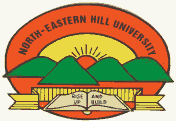                               Tura Campus, Tura- 794002                                                    Department of GaroNo.TC/G-12A/Exam/13-2433						       Date: 10-01-2020To 	The Controller of Examinations (PG)	NEHU, Permanent Campus	Shillong-793022 (Meghalaya).Sub:	 Re-scheduled of the 1st & 3rd Semesters M.A. (Garo) Odd Semester Examination  	on  5th, 6th and 7th February, 2020. Ref:	No. Ex/PG/1st & 3rd Sem./Dec./19/607 dtd. 14. 10. 2019.Sir,	As per the kind information received dtd. 14th December, 2019 for the subject cited and the referred letter above, the 1st and 3rd Semester, M.A. (Garo), Odd Semester Examination which has been postponed i.e. 13th, 14th and 16th December, 2019 has been rescheduled on 5th, 6th and 7th February, 2020.	This is for your kind information and necessary action. Thanking You. Encl: a. a.					          	                             Yours faithfully,	Sd/-                                                                                                                        Head	                                                                                    Department of Garo,                                                                                       NEHU, Tura Campus, Tura.Copy to:The Dean, School of Humanities, NEHU, Permanent Campus, Shillong, for kind information and necessary action.Mr. W. Thongni, Computer, Bio-informatics Centre, NEHU, Shillong with a request to upload the same in the University’s website immediately.Office file.        North-Eastern          Hill University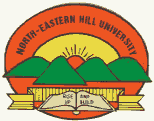                        Tura Campus, Tura- 794002			      Department of GaroRe-scheduled Programme of Postponed for 1st and 3rd M.A. (Garo) Odd Semester External Examination (Regular & Repeater) to be held in February, 2020.							       Sd/-							        Head								Department of Garo,								NEHU, Tura Campus, Tura.Date	SemesterTime                     Course No05.02.20203rd   10:00 a.m.-  11:30 a.m.GAR :  C302 – Epic06.02.20201st  -do-GAR :  C105 – Environmental Studies  07.02.20203rd   10:00 a.m.-  01:00 p.m. GAR :  C303 – Drama II 